THE ROLEJob Title:	Training Manager		Initial Base:	Andover HQYOUR PURPOSEYou will have responsibility for creating, and delivering a business plan for the training arm of the charity, focusing on a portfolio of welfare, mental-health and other related courses. This to be implemented by you and your team, covering the creation, and delivery of welfare related training courses delivered both face-to-face and online, identifying new markets and customers where the portfolio can be applied.  These courses with be delivered to a mixture of internal, and external stakeholders. YOU WILL :-Work in an agile manner, being willing to put time and effort where organisational priorities require and approach your role with flexibility and enthusiasm.Oversee the quality of training delivery and course materials, and seek relevant accreditation of new courses.Have experience of creating online content.Maintain a pipeline of customers and attendees for the courses.Attend ‘Train the Trainer’ sessions to continue your personal development, but also recognise the limitations of personal knowledge, skills, and experience and the importance of working within the bounds of competence at all times. As well as manage the team, be responsible for the delivery of some courses.Maintain high levels of confidentiality and discretion at all timesEnsure your services reflect the culture of DMWS and they celebrate diversity, engage staff and help the organisation to be an employer of choice.Be an enthusiastic ambassador for DMWS, liaising with stakeholders regarding our entire welfare offering.Keep meticulous records and ensure data/reports are provided in a timely manner, with full understanding of the need to demonstrate return on investment of the training department. This includes reporting to customers and senior management on course feedback and key learnings.Properly maintain professional boundaries with course customers/attendees and raise concerns appropriately. Enthusiastically promote the organisation, and seize opportunities.Identify and gladly participate in fundraising and business development opportunities.Facilitate knowledge transfer with others and provide a listening ear to colleagues. Actively contribute to a culture of innovation, resourcefulness and best practice to make the best use of your time and others, with a view to continual programme improvement.Treat everyone with dignity and respect, abiding by our Diversity & Inclusion Policy at all times and challenging any unfair practices or behaviours. YOU WILL HAVE:Evidence of delivering demonstrably high quality training including quality assurance Ability and experience in delivering accurate, interesting and impactful trainingA background in driving growth in revenue, whilst controlling costs.Experience of working in a health, social care or welfare environment with an emphasis on clinical training, particularly to nursing staff.Excellent networking skillsOutstanding interpersonal skills including the ability to negotiate and engage constructively with people.Fully developed influencing, persuading and communication skillsAn understanding of welfare and or mental health first aidMotivation and drive: a proactive self-starter who can work independently and get the best out of their team.Unfaltering professionalism and a passion for welfare servicesHonesty and integrityGood judgement and empathy for othersEmpathy with the service life, blue light and medical environmentsExcellent written and verbal communication and presentational skillsProven IT skillsAbility to keep accurate records and a good understanding of the importance of dataTo work in an agile, flexible manner, doing what it takes to get the job done.A working understanding of relevant legislation including GDPR, Equality Act, H&S legislation and an understanding of the Caldicott principles.To work in accordance with and promote our values which are:-Commitment - We are passionately committed in heart and mind to the people we support, delivering our service whenever and wherever they happen to be.Integrity - We act with integrity, consistency, and honesty in all that we do.People - We support each other. We trust, encourage and develop our staff, because we know that it’s our people who make us what we are.Working Together - We work collaboratively together and with others to provide the best possible service to the people we support.Degree and/or relevant management qualification, and evidence of continual professional development.A current Driving Licence and access to a vehicleA willingness to travel on a regular basis and be away temporarily, including deployment if required.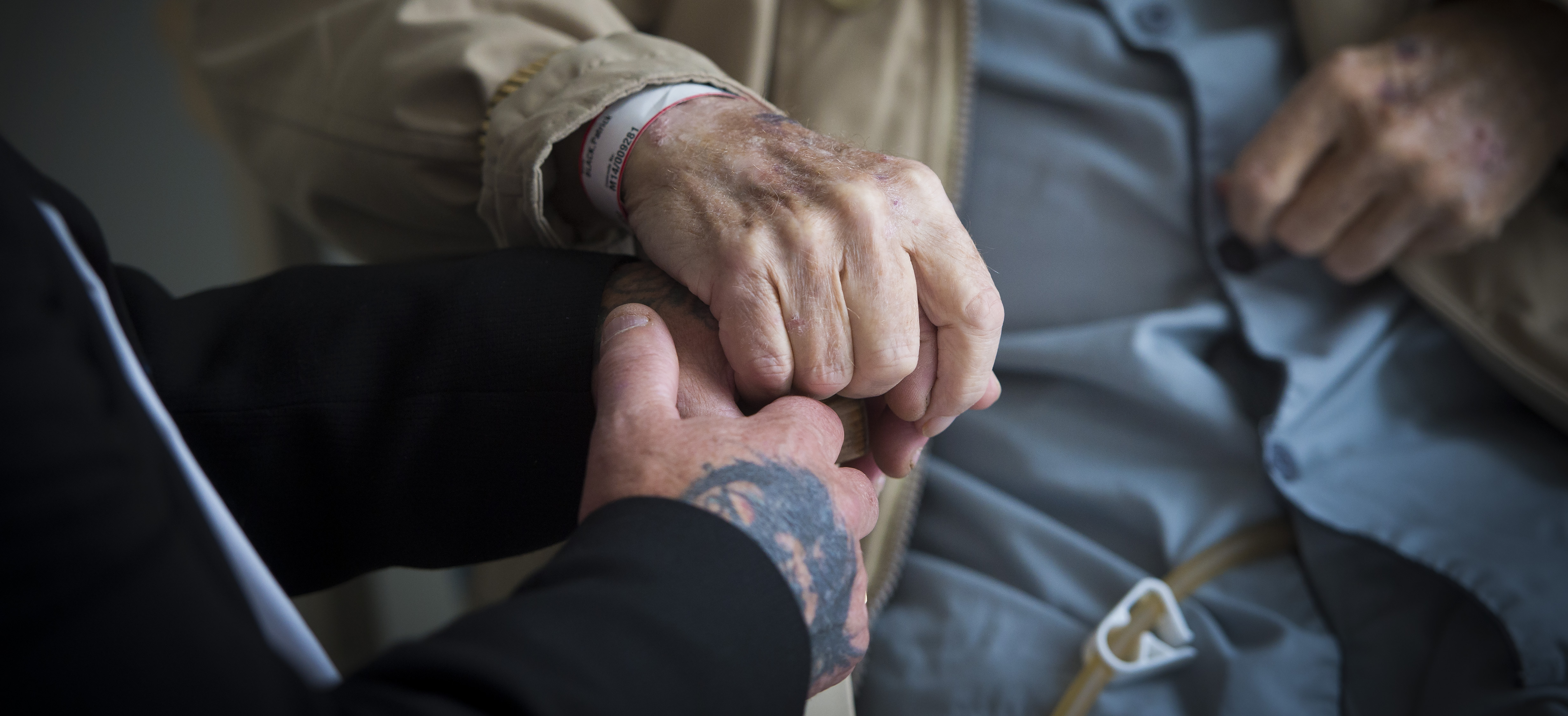 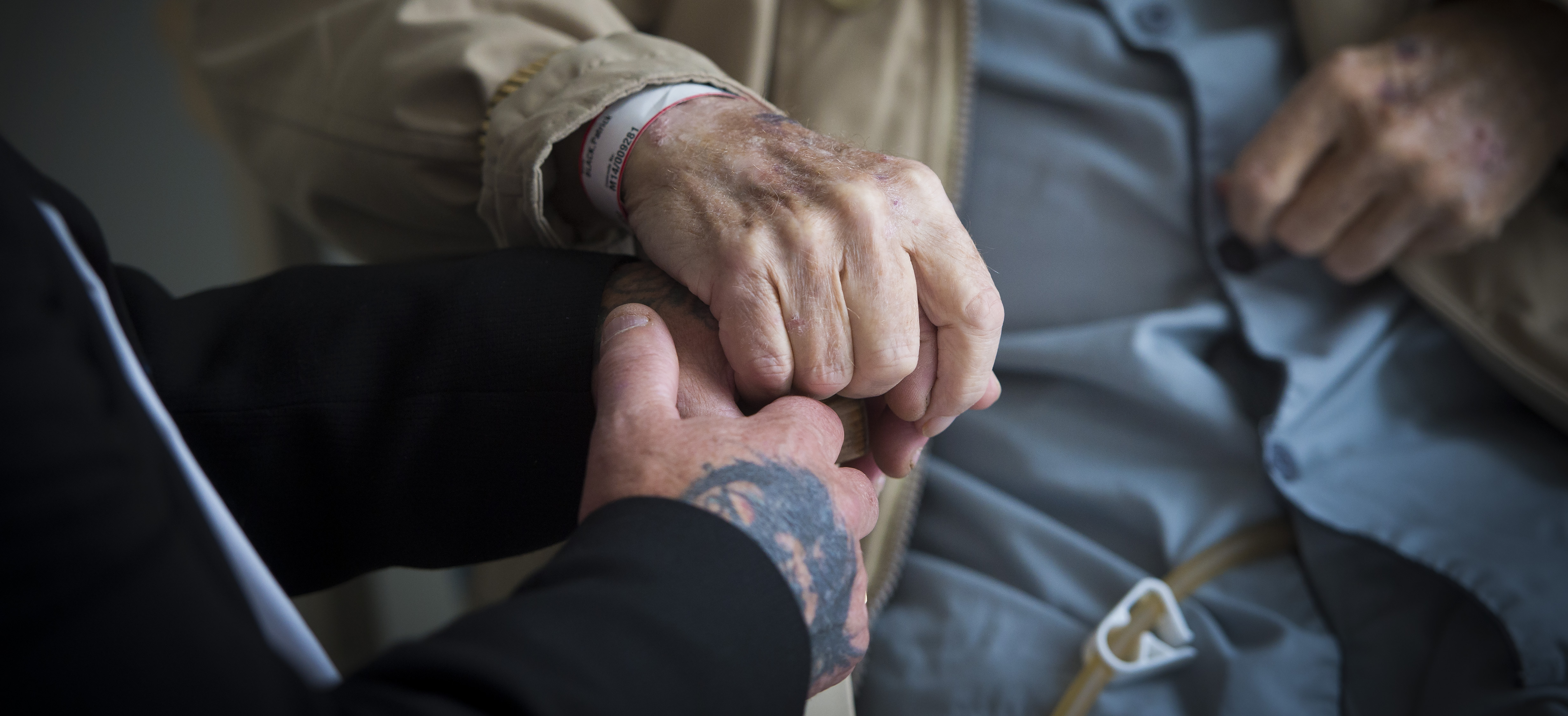 BENEFITS OF WORKING WITH DMWSWe recognise that without our staff we are nothing, they are the most important asset that we have.  We offer employees the following benefits in recognition:-Above all, working for DMWS means you are giving something back to those who serve our country – which is priceless!SalaryA competitive salary, payable monthlyPensionMatched Contributions up to 6%Death in Service SchemeThree times your annual salary to nominated beneficiariesEnhanced Sick Pay6 weeks full pay, 6 weeks half pay in year 1, increasing to 13 weeks full pay, 13 weeks half pay thereafterTraining/Working at HQOur HQ are is based in modern facilities in a converted stable block, surrounded by a beautiful estate in HampshireStaff RecognitionStaff Recognition Awards are used to highlight great practice and going the extra mileFlexible Working All flexible working requests are considered and lots of our staff do work flexible hours or in flexible locations.Staff Get-TogethersStaff events are held periodically to encourage networking, support and empathy amongst colleaguesPersonal Development ProgrammeContinuous professional development is encouraged and training opportunities are exploredQualificationsAll Welfare Officers are automatically enrolled onto our accredited Diploma in Welfare Studies (Level 3) Work-based Parking/MileageFor those who pay to park at their work-base, fees are reimbursed.  Mileage allowance is 45p per mile.Smart HealthAccess to a 24/7 virtual GP service, with a counselling service and on-line help and support around health and well-being matterExternal SupervisionAll Welfare Officers are offered external clinical supervision.Annual LeaveWe give employees 30 days a year annual leave plus Public Holidays.